MUZEUM UMĚNÍ OLOMOUCstátní příspěvkováorganizaceDenisova 47, 771 11 OlomoucDodavatel:Jan KlimešBezděčín 2239501 Pacov, Obrataň73770264+420 585 514 111info@muo.czwww.muo.czčíslo objednávky 0038/1/2024NIPEZ 30193700-5IDMUOLX0022AYAv Olomouci 11.01.2024Dobrý den,na základě Vaši nabídky objednáváme archivní krabice a desky na uložení grafické sbírky a obálky z bíleho archivního papíru.BANKOVNÍ SPOJENÍ:Česká národní banka, pobočka Rooseveltova 18, 601 10 Brno Číslo účtu: 197937621/0710BIC (SWIFT): CNBACZPPIBAN: CZ96 0710 0000 0001 9793 7621IČ: 75079950VYŘIZUJE:xxxxA/Krabice a desky na uložení grafické sbírky, dle individuálních rozměrů v přiložené tabulcePČ signaturavýška šířka hloubka poznámky cenadesky s klopami + 4ks tkanic 1180B224B224B224IIII I61606048474730ÚČEL ZDŮVODNĚNÍ NÁKUPU: archivní obalyPODPIS SCHVALUJÍCÍHO: (vxPODPIS SPRÁVCE ROZPOČTU: potvrzuji, že jsem prověřil(a) připravovanou operaci ustan.§ 13 vyhlášky 416/2004 Sb.INDIVIDUÁLNÍ PŘÍSLIB KČ bez DPH:s DPH: 80 000,00 Kčxx560K1-12K1-12626249493005ks proklad 1,7mm5ks proklad 1,7mm360360desky s klopami + 4ks tkanic 1200 3ks proklad 1,7mm 120datum a podpisObjednávka nad 50.000 bez DPH SCHVALUJÍCÍREGISTR SMLUVxxDotace„Nahráno - Otevřeno. Digitalizace, zpřístupnění a edukativní využití uměleckých sbírek v paměťových institucích“, číslo projektu: KU-CH1- 075.VÝSTAVADno a víko krabice6 původní krabice - tloušťka(výška) 6.5cm 1680B34B117B16871,558445499599598,54559otevřená bočnice otevřená bočniceMUZEUM UMĚNÍ OLOMOUC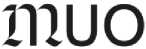 Křížové krabiceB116/a 29,8 23,1 3,8	608B227	38,5 28,5 1,5	608Doprava do AMK 2890CELKEM bez DPH 36966CELKEM s DPH 44729Celkem cena bez DPH	36. 966,- KčCelkem cena s DPH	44.728,86,- KčB/ Obálky z bílého archivního papíru, rozměr dle formátu krabic, s klopami po třech stranách.Cena za 1 ks. obálky	185,- KčCelkem za 150 ks. obálek bez DPH	27.750,- KčCelkem za 150 ks. obálek s DPH	33.577,50,- KčCelková cena s DPH	64 716,- KčCelková cena s DPH	78	306,36,- KčPředpokládaná hodnota: 80 000,00 KčDěkujiMgr. Ondřej Zatloukalředitel Muzea umění OlomoucNa fakturu prosím uveďte číslo objednávkyRegistr smluvDatum: 16.1.2Jméno: xVydalxPlatnost doxElektronický podpis : 11.1.2024Certifikát autora podpisu :Jméno : x00SchvalujícíDatum: 12.1.2024 09:08:05Jméno: xEkonomDatum: 15.1.2024 13:46:08Jméno: xPříkazce operaceDatum: 15.1.2024 13:56:19x 4xVydal: xV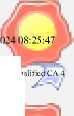 Správce rozpočtuDatum: 15.1.2024 15:21:02xB1590 69 3desky s klopami - 4ks tkanic 1400B1565 48 3desky s klopami - 4ks tkanic 1180B7456 41 3desky s klopami + 4ks tkanic 960B7460058 42 0kartonové obálky 2ks bez hřbetu muzejní karton (viz foto žlutá obálka)B7415039 26,5 0kartonové obálky 2ks bez hřbetu muzejní karton (viz foto žlutá obálka)B7490053,5 38,50 kartonové obálky 3ks bez hřbetu muzejní karton (viz foto žlutá obálka)B7764 50,5 01ks proklad ze sendvičové lepenky backboard šedá 90B7759 42 3desky s klopami - 4ks tkanic 960B7790056 37 0kartonové obálky 3ks bez hřbetu muzejní karton (viz foto žlutá obálka)B11377 70 3desky s klopami - 4ks tkanic 1200B11395,5 74,50 1ks proklad ze sendvičové lepenky backboard šedá 180B11758 45 05ks proklad vlnitá lepenka 1,7 360B11860 48 3,5 jednodílné pouzdro s tkanicemi 4ks 900B11869,5 54,50 16ks proklad vlnitá lepenka 1.7mm 1980B14153 39 011ks proklad vlnitá lepenka 1.7mm 720B14240 31 2,2 jednodílné pouzdro s tkanicemi s tkanicemi 3ks + klopa 58040 31 2,2 jednodílné pouzdro s tkanicemi s tkanicemi 3ks + klopa 580B14246,5 320 10ks proklady vlnitá 1.7mm 600B14383 59 08ks proklad vlnitá 1.7mm 1440B17464 50 01ks proklad vlnitá 1.7mm 90B227 a60 47 05ks proklad 1,7mm 360B227 b60 47 02ks proklad 1,7mm 180B22896 70 3 desky s klopami - 4ks tkanic + 1ks proklad 170096 70 3 desky s klopami - 4ks tkanic + 1ks proklad 1700B228 a95,5 74,50 2ks proklad a horní deska 1 ks ( celkem 3 ) 540B228 b55 37,5 3desky s klopami + 4ks tkanic 960B228 b75 53,5 3desky s klopami + 4ks tkanic 1200B228 b95,5 74,50 1ks proklad - horní deska 360B242/145,5 32 2jednodílné pouzdro s tkanicemi tkanicemi 4ks 580B242/155 39 01ks proklad - horní deska 120bez inv.Č.5/2017 3121 1 jednodílné pouzdro s tkanicemi s tkanicemi 4ksK1-1286 52,5 3desky s klopami - s tkanicemi 4ks 1400K1-1286 52,5 02ks proklad 1,7mm 1202xB1897158,542ks stejné - otevřená bočnice13502xB18972,56042ks stejné - otevřená bočnice1350